AC1000如何管理多个vlan AP  适用型号：AC控制器           问题归类：功能设置适用环境：AP处于多vlan环境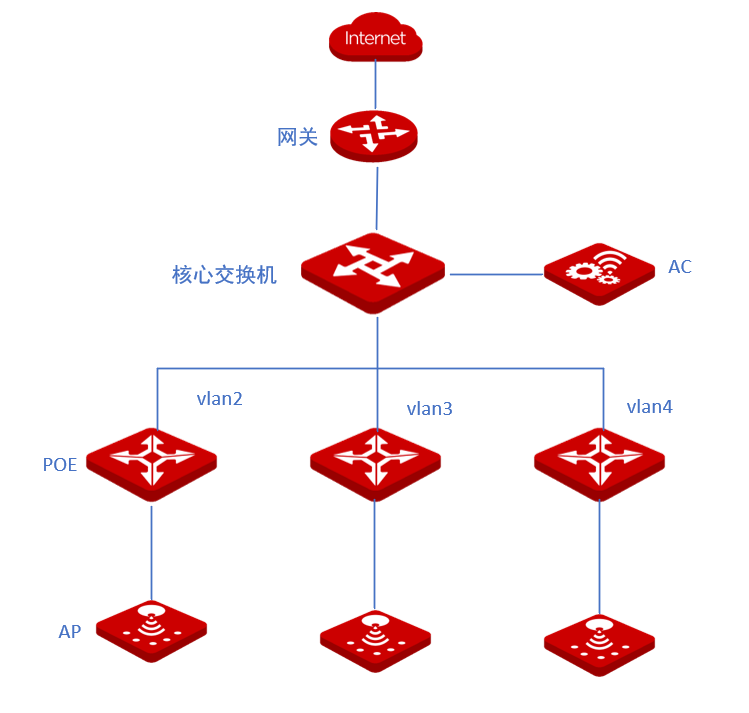 设置步骤核心交换机端口（AC所在端口）设置trunk模式，允许vlan2-4数据通过G33、G53系列交换机默认管理地址是10.16.16.168  用户名admin 密码admin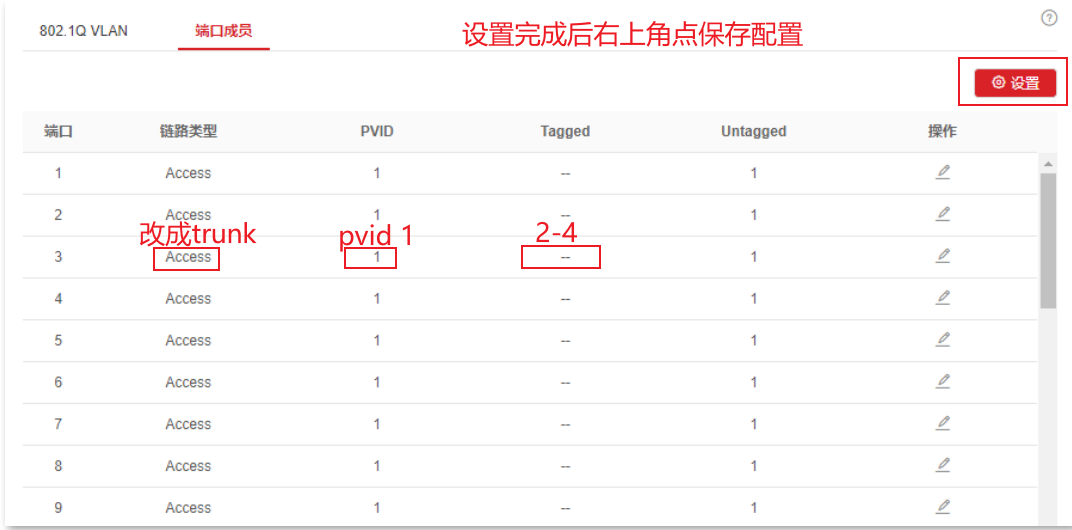 AC端口（与核心相连端口）设置成trunk，允许vlan2-4通过，设置完毕后重启AC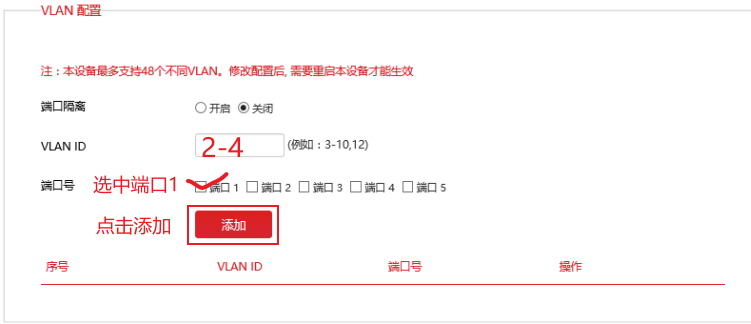 登录AC 下发无线策略AC1000默认管理地址  192.168.10.1  用户名admin  密码admin